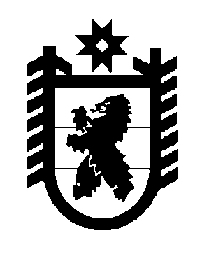 Российская Федерация Республика Карелия    ПРАВИТЕЛЬСТВО РЕСПУБЛИКИ КАРЕЛИЯРАСПОРЯЖЕНИЕот  17 февраля 2017 года № 95р-Пг. Петрозаводск 	В соответствии с постановлением Правительства Республики Карелия «Об организации управления проектами в органах исполнительной власти Республики Карелия» от 15 февраля 2017 года № 64-П определить ответственным за проектное управление в Республике Карелия Савельева Юрия Владимировича, члена Правительства Республики Карелия – заместителя Премьер-министра Правительства Республики Карелия. Временно исполняющий обязанности
 Главы Республики Карелия                                                   А.О. Парфенчиков